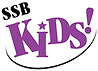 SSB Kids! Birthday Party Registration form: Name of child______________________________________________________ Name of parent (s) ________________________________Phone #_______________ Cell #______________________________ e-mail address: ______________________ Date of Party__________ Time of party_________ Child’s age__________ Date of deposit____________ Amount $______ Type of deposit ___________ # Invited: _____    # of guests expected: ____ Check one: _____ 90-min gym party ($275)     *Includes 9 children + the birthday child _____ 2 hour gym party ($325) * Includes 9 children + the birthday childEach additional child is $15 that will be charged the Monday after the birthday.SSB Kids! Will provide a trained staff to host, supervise and serve your guests in the party room. Please bring your own food, desserts and drinks.   Parents of each birthday participant are required to fill out a permission slip and bring it to the party. A $100 non-refundable deposit will be due at the time of booking your party.    Remainder of the balance for the party will be charged on the Friday before the party.Guests arriving early or picked up late must be supervised by the parent of the birthday child. The birthday family may arrive 15-20 minutes early to greet guests; however, parties will begin and end promptly at the designated time assigned by the office.  I understand all terms above: Parent signature: ____________________________date: _____________ Email to: office@kidsinmotionacademy.com